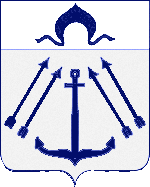 СОВЕТ  ДЕПУТАТОВ ПОСЕЛЕНИЯ  КОКОШКИНО   В ГОРОДЕ МОСКВЕ	________________________________________________________________ РЕШЕНИЕ      от  24.10.2013 года  №  17/3О признании  утратившими силу решений Совета депутатов городского поселения Кокошкино	В соответствии с Законом города Москвы от 6 ноября 2002 года № 56 «Об организации местного самоуправления в городе Москве», Уставом поселения Кокошкино, Совет депутатов  поселения Кокошкино решил:Признать утратившими силу решения Совета депутатов городского поселения Кокошкино:- от 16.05.2008г. № 82 «О земельном налоге в городском поселении Кокошкино Наро-Фоминского муниципального района»;- от 16.05.2008г. № 83 «Об установлении налога на имущество физических лиц»;- от 30.10.2008г. № 110 «О внесении изменений в решение Совета депутатов городского поселения Кокошкино № 82 от 16.05.2008г. «О земельном налоге в городском поселении Кокошкино»;- от 30.10.2008г. № 111 «О внесении изменений в решение Совета депутатов городского поселения Кокошкино № 83 от 16.05.2008г. «Об установлении налога на имущество физических лиц»;- от 05.02.2009г. № 140 «О внесении изменений в решение Совета депутатов городского поселения Кокошкино от 16.05.08г. № 82 «О земельном налоге»;- от 02.04.2009г. № 161 «О внесении изменений в решение Совета депутатов № 83 от 16.05.08г. «Об установлении налога на имущество физических лиц»;- от 02.04.2009г. № 162 «О внесении изменений в решение Совета депутатов № 82 от 16.05.08г. «О земельном налоге в городском поселении Кокошкино»;   - от 28.09.2010г. № 73/2 «О внесении изменений в решение Совета депутатов городского поселения Кокошкино № 82 от 16.0508г. «О земельном налоге в городском поселении Кокошкино»;   - от 28.09.2010г. № 74/2 «О внесении изменений в решение Совета депутатов городского поселения Кокошкино № 82 от 16.05.08г. «Об установлении налога на имущество физических лиц»;   - от 06.09.2011г. № 128/2 «О внесении изменений в решение Совета депутатов городского поселения Кокошкино от 16.05.2008г. № 83 «Об установлении налога на имущество физических лиц».2. Опубликовать настоящее решение в информационном бюллетене администрации поселения Кокошкино и разместить на официальном интернет-сайте администрации поселения Кокошкино.Глава поселения Кокошкино						М.А. Афонин